Наименование муниципальногообразования _____________________________________________________Наименование образовательной организации________________________________________________________Фамилия___________________________ Имя___________________Класс___Дата проведения _____- ______-_______Инструкция по выполнению работыНа  выполнение  работы  по  русскому  языку  даётся  45 минут.  Работа включает в себя 13 заданий.  Ответы на задания запиши в работе. Если ты хочешь изменить ответ, то зачеркни его и запиши рядом новый.  При  выполнении  работы  не  разрешается  пользоваться  учебником, рабочими  тетрадями,  справочниками  по  грамматике,  орфографическими словарями, другими справочными материалами. При необходимости можно пользоваться черновиком. Записи в черновике проверяться и оцениваться не будут. Советуем  выполнять  задания  в  том  порядке,  в  котором  они  даны.  Для экономии  времени  пропускай  задание,  которое  не  удаётся  выполнить  сразу, и переходи к следующему. Постарайся выполнить как можно больше заданий. Желаем успеха!
1.    Замени в слове один из согласных звуков парным по глухости-звонкости, чтобы получилось новое слово        КОЗА -   ______________2.	Отметь  слова, в которых третий по счёту звук – это мягкий согласный.   машина  малина  лимон  печка3.	Отметь  только те слова, в которых 3 слога.  петушок               сом  яблоки   насекомое                                  4.    Отметь  слова, которые разделены для переноса верно.   о-ле-нь  конь-ки  у-рок  чай-ка5.	 Отметь  слова, в которых есть ошибка.  мышы  ежи  чугун  дачя6.	Отметь  правильно написанное предложение.  Дедушка  петя  гулял с собакой Искрой  во дворе.  Дедушка  Петя гулял с собакой  искрой во дворе.  Дедушка Петя гулял с собакой Искрой во дворе.  дедушка петя гулял с собакой Искрой во дворе.7.	Раздели на предложения, чтобы получился текст. Спиши текст, правильно оформив начало и конец предложения.Наступил вечер дети взяли клей и бумагу они делали игрушки для ёлки 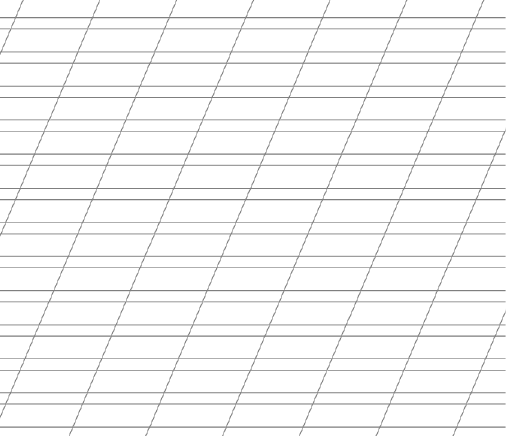 8.	Отметь   группу слов, которую можно назвать предложением.       Солнце за лес;               Солнце сад снег;       За лесом;       Солнце скрылось за лесом.   9.1.	Поставь в словах знак ударения.рыбаки, апельсин, стена, горка, фонарь 9.2. Запиши эти слова в алфавитном порядке.10.	Подбери к каждому вопросу  подходящие слова. Соедини линиями   слова и  вопросы.11.	 Составь из слов предложение и запиши его правильно: небу, плывёт, по, большая, туча12.  Отметь  только те слова, в которых звуки стоят в следующем порядке:   палка   ветки   речка   вишни 13.	Отметь  утверждения, с которыми ты согласен. В слове ёжик:  4 звука, 4 буквы  5 звуков, 4 буквы  первый слог ударный  второй слог ударный          Кто?                           цветы мальчик билет белкаЧто?1)	мягкий согласный2)	ударный гласный3)	твёрдый согласный4)	мягкий согласный5)	безударный гласный